EDITAL 037/2022 - PPGHHOMOLOGAÇÃO DAS INSCRIÇÕES DA SELEÇÃO DE VAGAS REMANESCENTES DE ALUNO REGULAR DO MESTRADO DO PROGRAMA DE PÓS-GRADUAÇÃO EM HISTÓRIA PARA O ANO LETIVO 2022A Coordenação Especial do Programa de Pós-Graduação em História, Área de Concentração em História, Poder e Práticas Sociais da Universidade Estadual do Oeste do Paraná - Unioeste, no uso de suas atribuições estatutárias e regimentais,Considerando a recomendação do Curso de Doutorado/PPGH/UNIOESTE pela CAPES, aprovada na 156ª reunião do CTC-ES/CAPES, entre 08 e 12 de dezembro de 2014;Considerando a aprovação da criação, da implantação e do impacto financeiro do Curso de Doutorado em História da UNIOESTE pelo Conselho Universitário - COU, no dia 23 de abril de 2015.Considerando a Resolução nº 078/2016-CEPE, de 02 de junho de 2016, que aprovou as Normas Gerais para os Programas de Pós-Graduação da Unioeste;Considerando as Resoluções nº 141/2017-CEPE, de 27 de julho de 2017, nº 024/2018-CEPE, de 12 de abril de 2018, nº 275/2018-CEPE, de 06 de dezembro de 2018,  nº 030/2019-CEPE, de 21 de março de 2019 e nº 013/2021 – CEPE, de 23 de março de 2021, que alteraram a Resolução nº 078/2016-CEPE;Considerando a Resolução nº 203/2021-CEPE, de 16 de setembro de 2021, que aprova o Regulamneto do PPGH/Unioeste, retificada pela Resolução 145/2019-CEPE, de 18 de julho de 2019;Considerando o Edital nº 030/2022, abertura de inscrição vaga remanescente para aluno regular de Mestrado.TORNA PÚBLICO:A homologação das inscrições dos candidatos à seleção para o Curso de Mestrado do Programa de Pós-Graduação em História, com Área de Concentração em História, Poder e Práticas Sociais, para o ano letivo de 2022, conforme o anexo I deste edital.A data e os horários da realização das entrevistas, conforme anexo II deste edital.Após a divulgação do resultado final, os candidatos não selecionados poderão comparecer à Secretaria do Programa, no prazo máximo de 90 (noventa) dias, para retirada dos documentos comprobatórios do Currículo Lattes entregues no ato da inscrição. Após este prazo, a documentação será inutilizada.Este Edital entra em vigor nesta data. Publique e cumpra-se.Marechal Cândido Rondon, 17 de agosto de 2022.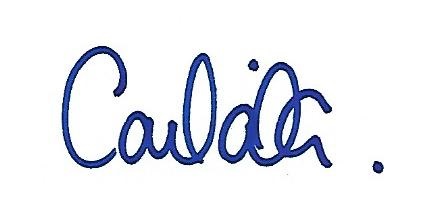 Profa. Dra. Carla Luciana Souza da Silva Coordenadora Especial do Programa de Pós-Graduação em História Mestrado e Doutorado Portaria nº 4107/2020 -GREAnexo I ao Edital Nº 037/2022 – PPGH –  HOMOLOGAÇÃO DAS INSCRIÇÕES REMANESCENTES DA SELEÇAO DE  MESTRADO Anexo II do Edital nº 037/2022 - PPGHLinha de Pesquisa Estado e PoderLocal das entrevistas: (Sala nº 27) Laboratório de Pesquisa Estado e Poder,com início às 13h30minutos, do dia 23 de agosto de 2022.Linha de Pesquisa Cultura e IdentidadesLocal das entrevistas: (Sala nº 28) Laboratório de Pesquisa Cultura e Identidades,com início às 09 horas, do dia 22 de agosto de 2022.Linha de Pesquisa Trabalho e Movimentos SociaisLocal das entrevistas: (Sala nº 29) Laboratório da Linha de Pesquisa Trabalho e Movimentos Sociais, com início às 14 horas, do dia 22 de agosto de 2022.NOMECPFRESULTADOAndré Robert Paris09172304936HOMOLOGADOClaudia Habowski    48344125987Não Homologado – não cumprimento do item  1.1 e 1.2 (Edital 30/2022) Daniela Fatima Henrichsen    12464931950HOMOLOGADODiego Rafael Seratto   08980376979Não Homologado – não cumprimento do item 1.1 e 1.2 (Edital 30/2022) Larissa Stefany da Silva Santos12184104698HOMOLOGADORafael Dione Trombeta10924324937HOMOLOGADOSalete Walter   08646580954HOMOLOGADOTanice Fuhr   04308664020HOMOLOGADOVanderson Wiliam Ribeiro Silva    12648843973HOMOLOGADOCANDIDATOHORÁRIOLarissa Stefany da Silva Santos13h30min CANDIDATOHORÁRIOAndré Robert Paris9hRafael Dione Trombeta9h30min       CANDIDATOHORÁRIODaniela Fatima Henrichsen    14hSalete Walter   14h15minTanice Fuhr   14h30minVanderson Wiliam Ribeiro Silva    14h45min